PO67/2024Smlouva o spolupráci
na Projektu operační skupiny (dále jako „Smlouva“)uzavřená podle § 2716 a násl. zák. č. 89/2012 Sb., občanský zákoník, ve znění pozdějších předpisů (dále také jen „Občanský zákoník“), v souladu s Pravidly intervence 53.77 - Podpora operačních skupin a projektů EIP Ministerstva zemědělství České republiky, Č. j.: MZE-25264/2023-14112 (dále jako „Pravidla“)Inovativní Broker jmenovaný MZedále jen „Broker“,

Spolupracující členové OS(dále jen „Spolupracující členové OS“ nebo každý samostatně jako „Spolupracující člen OS“)(všichni společně dále také jako „Smluvní strany“ nebo každý samostatně jako „Smluvní strana“)Úvodní ustanoveníŽadatel, Broker a Spolupracující členové OS před uzavřením této Smlouvy bez jakýchkoliv výhrad a připomínek prohlašují, že mají zájem na uzavření této Smlouvy, a to za účelem spolupráce na vývoji a aplikaci nových produktů, postupů a technologií, která bude založena na zásadě rovnosti a bude výhodná pro všechny Smluvní strany.Předmět SmlouvyPředmětem této Smlouvy je (i) spolupráce Žadatele, Brokera a Spolupracujících členů OS ve prospěch Projektu a (ii) vývoj ve vzájemné spolupráci činnost směřující k vývoji a aplikaci nových produktů, postupů a technologií, a to převážně v oblastech vědeckovýzkumných a inovačních aktivit, užívání interaktivního inovačního modelu, zvýšení úrovně znalostí v zemědělství, potravinářství a lesním hospodářství pomocí zesíleného znalostního transferu, transferu technologií a dalších aktivit dle Pravidel.Jmenný seznam členů OS s vymezením pozice v OSJmenný seznam členů s vymezením pozice v OS je uveden v příloze č. 2 – Seznam členů OS a jmenný seznam členů podílejících se na Projektu, která je nedílnou součástí této Smlouvy (dále také jen „Příloha č. 2“).Místo realizace projektuZa místo realizace Projektu se považuje sídlo žadatele; Žadatel může pro účely realizace Projektu a činnosti Operační skupiny vymezit pozemky v souladu s Pravidly.Popis Projektu spolupráce a organizace řízení
Projekt se zaměřuje na vývoj a aplikaci nových produktů, postupů a technologií s využitím modelu znalostního transferu, včetně diseminace výsledků, přesahující povinné šíření informací o plánech a dosažených výsledcích prostřednictvím inovačního interaktivního modelu a znalostního transferu dle Pravidel a Žádosti; podrobný popis Projektu je uveden v příloze č. 1– Technický a technologický popis Projektu spolupráce Operační skupiny, která je nedílnou součástí této Smlouvy.Projekt bude řízen Žadatelem jako příjemcem dotace dle Pravidel; projektové řízení spočívá v plánování, organizování, řízení a kontroly klíčových aktivit Projektu dle Časového plánu Projektu, který byl stanoven pro realizaci specifických cílů a záměrů.Projekt bude organizován Brokerem; Mezi hlavní činnosti Brokera patří identifikace a podpora členů OS, usnadnění jejich komunikace, pomoc s upřesněním cílů Projektu a určením rolí jednotlivých členů OS, následná realizace návrhu Projektu (včetně plánu OS), který je podporován všemi Spolupracujícími členy OS. Administrátorem OS a výkazu práce, který je přílohou č. 5 – Výkaz práce – vzor, která je nedílnou součástí této Smlouvy, je Broker.Mezi činnosti Brokera v rámci administrativy OS patří vnitřní kontrola Projektu a všech výkazů práce, administrativní podpora OS a Projektu, kvartální hodnocení Projektu, a podpora činností spojených se zesíleným znalostním transferem a nadstandardním šířením výsledků OS a Projektu.Technologický dohled nad úplnou realizací Projektu provádí Spolupracující člen OS na Pozici „Inovační partner“ dle Přílohy č. 2; Technologický dohled spočívá v konzultacích pomáhajících definovat technologické cíle Projektu a strategie pro dosažení těchto cílů, identifikací technických výzev, překážek a návrhu řešení, vytvoření technického plánu Projektu zahrnující výběr technologií, postupů a metod jejich proveditelnosti a možnosti realizace, aktivního hledání nových technologií a inovačních příležitosti pro cíle Projektu, spolupráci s realizačními týmy a dalšími Spolupracujícími členy OS v oblasti technologického zajištění Projektu a OS a celkovém dozoru technologické realizace Projektu. Přibližný časový plánČasový plán Projektu (dále jako „Harmonogram“) je rozdělený do 5 klíčových aktivit označených jako „KA“, a obsah KA je v souladu s Žádostí.Celková časová náročnost projektu je 48 měsíců; harmonogram klíčových aktivit je následující: Přípravné práce dnem doporučení Žádosti o dotaciZahájení realizace odborných aktivit dnem podpisu SmlouvyKA 01: 2024-2025            12 měsícůKA 02: 2025-2026           18 měsíců KA 03: 2026-2028           18 měsícůKA 04: 2024–2028           48 měsícůKA 05: průběžněPodrobný Harmonogram je uveden v příloze č. 3 – Harmonogram projektu, která je nedílnou součástí této Smlouvy.Časová náročnost jednotlivých KA může být změněna Žadatelem dle potřeby a po domluvě s Inovačním partnerem; změnu časové náročnosti je nutné prokázat a dostatečně odůvodnit všem ostatním Spolupracujícím členům OS.Spolupracující člen OS nebo Broker může Žadatele požádat o změnu Harmonogramu zejména z důvodu objektivní časové náročnosti, Rozpočet a financování ProjektuPředpokládaný rozpočet projektu činí 21 996 880 Kč (slovy: dvacet jedna milionů devět set devadesát šest tisíc osm set osmdesát korun českých) bez DPH, na neinvestiční náklady spolupráce OS.Podrobný rozpis rozpočtu Projektu je uveden v Příloze č. 4– Rozpočet projektu, která je nedílnou součástí této Smlouvy (dále také jen „Příloha č. 4“).Náklady na spolupráci jednotlivých Spolupracujících členů OS budou hrazené z dotace na neinvestiční náklady poskytnutého Žadateli na Žádost v souladu s Pravidly.Investiční náklady Projektu hradí Žadatel z vlastních prostředků a nejsou předmětem této Smlouvy.Způsob financování Projektu ze strany ostatních členů operační skupiny, včetně způsobu vypořádání závazků výdajů na spolupráci vůči Žadateli, u všech spolupracujících subjektů v operační skupině Spolupracující členové OS financují neinvestiční náklady Projektu z vlastních finančních prostředků, vynaložené náklady následně prokazují Žadateli formou výkazu práce s průkazní dokumentací; za průkazní dokumentaci se považuje fotografická dokumentace a inovační deník k prokázání vynaložených nákladů (dále také jen „Průkazní dokumentace“). Forma nákladů je určená jako náklady na člověkohodinu dle Pravidel; konkrétní škála jednotkových nákladů/sazeb (standardní stupnice jednotkových nákladů) je určená dle Pravidel. Žadateli náleží náhrada vynaložených nákladů na spolupráci v podobě dotace, která mu bude vyplacena Státním zemědělským intervenčním fondem v souladu s Pravidly. Do výkazu práce zaznamenává vynaložené neinvestiční náklady také Žadatel a Broker.Brokerovi náleží náhrada vynaložených odůvodněných nákladů za činnosti související se založením a počáteční administrativou OS a Projektu, včetně podání žádosti a úkonů s ní spojených. Tyto náklady Broker prokáže ve výkazu práce za dané období, a Žadatel je plně uhradí v přiměřené lhůtě od obdržení první části či zálohy dotace, pokud není domluveno písemně jinak; tyto náklady jsou stanovené v Příloze č. 4, a jsou součástí nákladů na spolupráci, administraci Projektu, a šíření výsledků. Za datum uskutečnění zdanitelného plnění se považuje den, kdy Žadatel obdržel první část nebo zálohu dotace.Odhadované náklady Brokera jako Administrátora jsou stanovené v Příloze č. 4, a jsou součástí nákladů na spolupráci, administraci Projektu, a šíření výsledků Projektu spolupráce OS.Způsobilé jsou pouze výdaje, které byly uhrazeny po doporučení Žádosti o dotaci Žadateli, tj. 25. 9. 2023. Spolupracující členové OS, Broker a Žadatel jsou povinni vést výkazy práce za každý kalendářní měsíc, ve kterém je vykonávána činnost na Projektu. Za správnost výkazu práce a kvalitu poskytnuté Průkazní dokumentace zodpovídá Spolupracující člen OS.Broker nejpozději měsíc před podáním průběžné žádosti o platbu (dále také jen „Průběžná žádost“) vyzve písemně všechny Smluvní strany včetně Žadatele o zaslání výkazů práce; všichni musí poskytnout výkazy práce Brokerovi do 5 dní od písemné výzvy.Pokud Broker zjistí v rámci kontrolní činnosti nesrovnalosti, informuje o těchto nesrovnalostech Žadatele, a ve spolupráci s Žadatelem vyzve písemně Spolupracujícího člena OS k potřebné opravě; Spolupracující člen OS má následně 5 dní k opravě, kterou zašle zpětně Brokerovi.Broker poskytne Žadateli všechny výkazy práce spolu se stručným protokolem o kontrole nejpozději 10 dní před podáním Průběžné žádosti; Žadatel provede finální kontrolu a pokud neupozorní člena na nesrovnalost, považují se výkazy v den podání Průběžné žádosti za přijaté a člen vystavuje fakturu k proplacení nákladů na spolupráci se splatností 30 dní.Spolupracující člen OS vystaví Žadateli fakturu s náležitostmi daňového dokladu ve výši požadované náhrady neinvestičních nákladů; faktura obsahuje datum splatnosti náhrady v souladu s daňovým řádem; za datum uskutečnění zdanitelného plnění (DUZP) se považuje poslední zaznamenaný den práce vykazovaného období.Spolupracující členové OS a Broker mají nárok na proplacení nákladů na spolupráci i v případě, že z prokazatelného pochybení na straně Žadatele nebyly na základě žádosti o platbu poskytnuty finanční prostředky na úhradu nákladů na spolupráci.Žadatel uhradí neinvestiční náklady Spolupracujícímu členovi OS dle vystavené faktury; náhradu Žadatel poskytne na bankovní účet Spolupracujícího člena OS uvedený v čl. II. Smlouvy v korunách českých, pokud není domluveno jinak.Jednoznačné stanovení činností, které budou Spolupracující členové OS vykonávat v rámci ProjektuJednoznačné stanovení činností, které budou Spolupracující členové OS vykonávat v rámci Projektu, je uvedeno v Příloze č. 2.  Technické zajištění komunikace OSŽadatel, Broker a Spolupracující členové OS mezi sebou komunikují v průběhu Projektu prostřednictvím kontaktů uvedených v čl. II. Smlouvy, dále pak během pracovních porad a Povinných pracovních porad. Pracovní porady a Povinné pracovní porady mohou probíhat formou osobního setkání, anebo prostřednictvím elektronických komunikačních prostředků; za elektronické komunikační prostředky se považují např. online platformy pro schůzky a videokonference.Žadatel, Broker a Spolupracující členové OS mají povinnost vést záznam ve výkazu práce o času, místě, důvodu a způsobu komunikace s ostatními Spolupracujícími členy OS a osobami v rámci činnosti ve prospěch Projektu. Povinná pracovní porada je setkání Žadatele a všech Spolupracujících členů OS, a to za účelem vytvoření a úpravy Monitorovací zprávy k Projektu v souladu s Pravidly (dále jako „Povinná porada“); Povinné porady dále slouží k definování dílčích Projektových cílů, znalostního transferu, sledování úspěšnosti Projektu a řešení významných záležitostí Projektu.Povinnou poradu svolává Žadatel a v jeho nepřítomnosti Broker. Povinná porada se koná nejméně jednou za 6 měsíců; Povinná porada konaná za účelem vytvoření a úprav Monitorovací zprávy se koná nejpozději měsíc před datem odevzdání Monitorovací zprávy k Projektu, která musí být v souladu s Pravidly odevzdána nejpozději do 31. 7. daného kalendářního roku, a to po celou dobu vázaností Projektu na účel.O průběhu Povinné porady sepisuje Broker záznam; záznam Broker zašle elektronicky všem pozvaným do 7 dnů od konání Povinné porady.Pokud průběh nebo téma Povinné porady vyžaduje hlasování, rozhoduje se většinou všech přítomných, pokud není prokazatelně domluveno jinak.Způsob ochrany a využití výsledků Projektu, včetně řešení vlastnických práv a práv duševního vlastnictvíVlastníkem a uživatelem Projektu je Žadatel. Nově vzniklé duševní vlastnictví a obchodní tajemství Projektu je rozděleno tak, že u každého vzniklého duševního vlastnictví budou určeny podíly dle skutečného přispění Smluvních stran k řešení a inovaci, a bude k tomu sepsán dodatek Smlouvy v průběhu Projektu, kde budou výše podílů dotčených Smluvních stran uvedeny.Žadatel, Broker a Spolupracující členové OS budou při prezentaci produktu či služeb vzniklých na základě využití výsledku Projektu uvádět, že bylo užito výsledku vzniklého v rámci Projektu s uvedením všech identifikačních údajů.Všechny smluvní strany mají nárok projekt propagovat a prezentovat v rámci znalostního transferu a nadstandardního šíření výsledků dle Pravidel, v souladu s Žádostí za podmínky zachování případného obchodního tajemství.Všechny Smluvní strany jsou fakticky zapojeny do vývojového a inovačního partnerství po celou dobu trvání Smlouvy a Projektu v rámci OS. Smluvní strany se zavazují dodržovat mlčenlivost o skutečnostech, které se týkají obchodního tajemství ostatních Smluvních stran a další důvěrné informace (takové informace, které předávající Smluvní strana za důvěrné označí), které se v rámci této spolupráce dozví, zvláště pak týkající se duševního vlastnictví, bez ohledu na formu a způsob jejich sdělení či zachycení, a to až do doby jejich zveřejnění; tato povinnost neplatí vůči subjektům, které jsou na základě právních předpisů k informacím o takových skutečnostech oprávněny. Povinnost mlčenlivosti Smluvní strany přenesou i na své zaměstnance; zaměstnancem Smluvní strany se pro účely této Smlouvy rozumí zaměstnanci Smluvní strany, případně jiné osoby, které vykonávají činnost pro Smluvní stranu na základě jakéhokoliv prokazatelného právního vztahu při plnění závazků ze Smlouvy. Za porušení povinností týkajících se ochrany důvěrných informací podle této Smlouvy má poškozená Smluvní strana právo uplatnit u té Smluvní strany, která tyto povinnosti porušila, nárok na zaplacení smluvní pokuty; výše smluvní pokuty je stanovena na 50.000,- Kč (slovy: padesát tisíc korun českých) za každý jednotlivý prokázaný případ porušení této povinností.Povinnost mlčenlivosti se nevztahuje na výsledky Projektu v rozsahu, který Žadateli umožní zveřejňovat úplné, pravdivé a včasné informace o Projektu a jeho výsledcích ve formě, rozsahu a způsobem stanoveným poskytovatelem. Smluvní strany nepoužijí duševní vlastnictví v rozporu s jeho účelem, s účelem vzájemné spolupráce určeným touto Smlouvou, ve prospěch třetích osob jinak než podle této Smlouvy, ani pro vlastní potřebu, která nemá vztah k předmětu spolupráce, nebude-li dohodnuto jinak. Informace utajované podle zákona č. 412/2005 Sb., o ochraně utajovaných informací a o bezpečnostní způsobilosti, ve znění pozdějších předpisů, chrání Smluvní strany způsobem stanoveným zákonem; duševní vlastnictví vložené jednou Smluvní stranou do spolupráce zůstává i nadále ve vlastnictví této Smluvní strany, kdy ostatní Smluvní strany mohou duševní vlastnictví užít pouze pro účely řešení Projektu.Smluvní strany se výslovně dohodly, že duševní vlastnictví vzniklé v rámci Projektu může být Smluvní stranou využito pro výzkumné a vzdělávací účely bezúplatně způsobem, který však nijak neohrozí jeho ochranu. Smluvní strany jsou oprávněny využít duševní vlastnictví vzniklé v rámci Projektu k nekomerčním účelům v rámci nadstandardního šíření výsledků Projektu a znalostního transferu dle Smlouvy a Pravidel. Případné komerční využití výsledků bude Smluvními stranami upravené v samostatné písemné smlouvě, která zohlední rozdělení podílů dle této Smlouvy, zejména dle čl. XIII. odst. 2. a 3. Smlouvy, včetně rozdělení podílu na případném zisku a další náležitosti.  Převede-li Smluvní strana vlastnictví k duševnímu vlastnictví vzniklému v rámci Projektu nebo svůj podíl na takovém duševním spoluvlastnictví na třetí osobu, je povinna zajistit prostřednictvím odpovídajících opatření nebo smluv, aby povinnosti vyplývající z této Smlouvy přešly na nabyvatele tak, aby byly zajištěny zájmy poskytovatele vyplývající z této Smlouvy; převod je však možný pouze v případě, že budou písemně uvědomeny ostatní Smluvní strany a všechny Smluvní strany s tímto vysloví svůj písemný souhlasu.Způsob ochrany průmyslových práv a duševního vlastnictví se řídí právním řádem České republiky a Evropské unie.Způsob řešení sporů, v případě mezinárodní spolupráce rozhodné právo a příslušný soud pro případ sporu mezi Smluvními stranami, který nelze urovnat smíremVeškeré spory související nebo vyplývající z této Smlouvy, Projektu, nebo činnosti v OS budou vždy řešeny nejprve smírně vzájemnou dohodou. Nebude-li smírného řešení dosaženo v přiměřené době, bude mít kterákoliv ze Smluvních stran právo předložit spornou záležitost k rozhodnutí místně příslušnému soudu v ČR.V případě mezinárodní spolupráce na Projektu je pro případ sporu mezi Smluvními stranami, který nelze urovnat smírem, rozhodný právní řád České republiky; příslušný je pak obecný soud žalobce. V případě, že žalobce má sídlo v zahraničí, bude příslušný soud dle sídla v zahraničí.Stanovení vnitřních postupů zajišťujících transparentnost a předcházení střetu zájmůSmluvní strany se zavazují k dosažení vnitřní i vnější transparentnosti prostřednictvím posíleného interaktivního inovačního a informačního modelu, který slouží k efektivnímu implementování výsledků do praxe s využitím znalostních transferů. Ustanovený model spolupráce centralizuje spolupráci mezi Žadatelem, Brokerem, Ministerstvem zemědělství (dále také jen „MZE“), Spolupracujícími členy OS, dalšími souvisejícími Operačními skupinami Evropského inovačního partnerství (EIP) a inovačními centry působícími na území České republiky.Žadatel, Broker a Spolupracující členové OS mají právo na plný přístup ke všem informacím a dokumentům týkajícím se Projektu či OS, včetně způsobu využívání dotace, právo na účast a aktivní spolupráci na Projektu v souladu s dohodnutými povinnostmi a plány, a právo na pravidelné zprávy o průběhu Projektu a na informace o tom, jak jsou alokovány finanční prostředky; Spolupracující členové OS mají právo na přístup ke všem klíčovým dokumentům projektu, které mají souvislost s jejich rolí v Projektu.Žadatel, Broker a Spolupracující členové OS mají povinnost chránit duševní vlastnictví související s Projektem a v rámci Projektu vzniklé a respektovat vlastnická práva všech Smluvních stran, okamžitě informovat všechny Smluvní strany o jakýchkoli změnách, které mohou ovlivnit průběh Projektu, dodržovat veškeré dohody a závazky, které byly stanoveny v rámci Projektu, včetně Harmonogramu a termínů, jednat vůči sobě transparentně a v souladu s Pravidly a právními předpisy ČR.Shromažďování dat souvisejících s Projektem, jejich zabezpečení a přístup zajišťuje Žadatel na vlastní náklady ve spolupráci s Brokerem; Žadatel tato data bude shromažďovat na sdíleném zabezpečeném datovém uložišti a umožní všem Spolupracujícím členům OS dálkový přístup k těmto datům s ohledem a respektem k případným objektivně oprávněným omezením daným poskytovatelem těchto dat. Přístup k datům mají Žadatel, Broker, Spolupracující členové OS a Administrátor; Žadatel, Broker, Spolupracující členové OS a Administrátor mají povinnost chránit data související s Projektem a neposkytnou je třetí straně bez předchozího písemného souhlasu všech Smluvních stran.Administrátor ve spolupráci se Žadatelem, Brokerem a Spolupracujícími členy OS provádí průběžnou vnitřní kontrolu Projektu a činností OS, která spočívá v kontrole výkazů práce a Průkazní dokumentace, plnění plánů Projektu a OS, záznamů z Povinných a jiných porad, monitorovací zprávy, a dalších kontrolních činnostech souvisejících s plněním podmínek stanovenými Pravidly a plnění povinností stanovených touto Smlouvou.Závěrečná ustanoveníPřípadné úpravy Smlouvy se provádějí očíslovaným písemným dodatkem ke Smlouvě; dodatek ke Smlouvě musí být podepsán všemi Smluvními stranami.Tato Smlouva nabývá platnosti dnem jejího podpisu oprávněnými zástupci všech Smluvních stran a účinnosti dnem jejího uveřejnění v registru smluv dle zákona č. 340/2015 Sb., o zvláštních podmínkách účinnosti některých smluv, uveřejňování těchto smluv a o registru smluv (zákon o registru smluv), ve znění pozdějších předpisů (dále jen "Zákon o registru smluv").Tato Smlouva se uzavírá na dobu určitou, a to na dobu 4 let a nelze ji ukončit jinak než za podmínek v této Smlouvě sjednaných; Smlouva může být  prodloužena o další rok, pokud se na tom Smluvní strany nejméně 30 dní před uplynutím doby trvání Smlouvy dohodnou, a žádná ze Smluvních stran všem ostatním Smluvním stranám alespoň 14 dní před uplynutím doby trvání Smlouvy nedoručí písemné sdělení, že o další prodloužení této Smlouvy nemá zájem, projekt nedostane další financování, nebo pokud Projekt nevyžaduje žádnou další spolupráci.Smluvní strany se dohodly, že v případě, kdy Spolupracující člen OS nedodržuje podmínky stanovené v této Smlouvě, může být z OS anebo Projektu vyloučen ostatními Smluvními stranami; pro takové vyloučení je třeba většinového písemného souhlasu zbylých Smluvních stran.Přílohy Smlouvy tvoří: č. 1 Technický a technologický popis Projektu spolupráce Operační skupiny, č. 2 Seznam členů Operační skupiny a jmenný seznam členů podílejících se na Projektu, č. 3 Harmonogram Projektu, č. 4 Rozpočet projektu, č. 5 Výkaz práce – vzor, a č. 6 Struktura Inovačního deníku, resp. Závěrečné zprávy operační skupiny.Vztahy neupravené touto Smlouvou se řídí příslušnými ustanoveními Občanského zákoníku a ostatními obecně závaznými právními předpisy ČR. Smluvní strany bezvýhradně souhlasí se zveřejněním plného znění Smlouvy tak, aby tato Smlouva mohla být předmětem poskytnuté informace ve smyslu zákona č. 106/1999 Sb., o svobodném přístupu k informacím, ve znění pozdějších předpisů. Smluvní strany rovněž souhlasí s uveřejněním plného znění Smlouvy dle Zákona o registru smluv.Tato Smlouva se vyhotovuje v 10 stejnopisech s platností originálu, přičemž každá ze Smluvních stran obdrží po 1 vyhotovení, a Česká zemědělská univerzita po 2 vyhotoveníchVztahuje-li se důvod neplatnosti jen na některé ustanovení Smlouvy, je neplatným pouze toto ustanovení, pokud z jeho povahy, obsahu anebo z okolností, za nichž bylo sjednáno, nevyplývá, že jej nelze oddělit od ostatního obsahu Smlouvy.Smluvní strany prohlašují, že je jim obsah Smlouvy dobře znám v celém rozsahu, je projevem jejich pravé a svobodné vůle prosté nátlaku a že jej neuzavírají v tísni za nápadně nevýhodných podmínek, na důkaz čehož jejich oprávnění zástupci níže připojují své podpisy.Technický a technologický popis Projektu spolupráce Operační skupinyPopis projektu spolupráceCílem projektu je systém hodnocení produkčního potenciálu řešeného území při aplikaci nových přístupů za využití přírodních prvků a přírodě blízkého hospodaření a efektivity jednotlivých navrhovaných prvků a jejich začlenění v rámci celého funkčního agrosystému, a to s využitím softwarového řešení, které zároveň bude schopné posoudit investiční potenciál zemědělského podnikatele. Dílčími cíli budou vyhodnocení potenciálu ploch pro agrolesnictví, zhodnocení stavu kvality půdy a možnosti jejího zlepšení, odolnost vůči erozi, využití a efekt zastínění stromy na pastvinách a ostatních plochách, zapojení vodních prvků. Pro návrh opatření a prvků bude využito nejnovějších vědeckých poznatků. Budou využity a vyhodnoceny nové moderní technologie v přesné analýze a monitoringu území. Projekt bude realizován na pozemcích žadatele na výměře 200-500 ha, a bude zahrnovat i práce s ornou půdou (ve fázi implementace doporučených opatření). Pro hodnocení krajinných prvků a uhlíkové stopy je pravděpodobné, že projekt bude pracovat s různými typy půdy v projektovaných oblastech. Bude provedena analýza kvality půdy, která zahrnuje testování struktury půdy, obsahu živin, pH a dalších relevantních parametrů. Realizace bude také probíhat formou monitoringu a vývoje softwaru, a sběrem dat jak o jednotlivých typech půdy (pomocí dronů, senzorů a monitorovacích zařízení), tak o podnicích, které budou pilotně posuzovány v rámci investičního potenciálu. Výsledný komplexní software bude obsahovat nástroj k hodnocení potencionálu půdy, možnosti vylepšení krajiny, příležitosti k agrolesnictví, a nástroj k hodnocení investičního potenciálu zemědělce. Následovat bude implementace doporučených opatření, která byla navrhnuta na základě vyhodnocení softwaru, monitorování těchto opatření, a výsledky budou sepsány v komplexní finální studii.Inovativnost projektu Projekt je unikátní a inovativní v těchto aktivitách:Intenzivní monitoring a analýza: Projekt navrhuje zavedení pokročilých monitorovacích technologií, jako jsou senzory pro sběr dat o půdních podmínkách, kvalitě vody a vegetaci. To umožní detailní analýzu a lepší porozumění stavu území.Optimalizace ploch pro agrolesnictví: Projekt identifikuje a navrhuje vhodné plochy pro agrolesnictví na základě komplexní analýzy. To přináší efektivnější využití půdy a zvyšuje produktivitu.Analýza celostního udržitelného hospodářství: Zavedení stínící zeleně na pastvinách a jiných plochách přináší inovativní přístup k omezení stresu na zvířatech v horkém klimatu. Testování inovativních opatření: Navrhnutá a implementovaná opatření budou dále sledovaná, a jejich účinky budou dále šířeny. Ekonomická a ekologická efektivita: Projekt si klade za cíl maximalizovat ekonomickou efektivitu a minimalizovat negativní dopady na životní prostředí.Hodnocení investičního potenciálu zemědělců: Projekt inovativně hodnotí investiční potenciál zemědělců. Toto hodnocení není založeno pouze na tradičních ukazatelích, ale využívá moderního softwarového řešení a algoritmů, aby zemědělcům poskytlo konkrétní informace o výnosnosti a efektivitě jejich investic do zemědělských ploch.Znalostní transfer: Pomoc a konzultace v komunikaci a propagačních aktivitách, vlastní www, networking s ostatními subjekty a případnými potencionálními klienty a investory, pořádání interaktivních seminářů a workshopů pro všechny zainteresované aktéry, organizování odborných akcí, kde budou prezentovány klíčové poznatky a inovace projektu, předvádění nových postupů a technologií na projektových dnech, které umožní praktickou demonstraci výsledků projektu, aktivní zapojení prostřednictvím online platforem a sociálních médií pro širokou veřejnost, vytvoření interaktivního webového portálu, kde budou prezentovány výsledky a aktualizace projektu, vydání informačních brožur a materiálů pro partnery a veřejnost, které budou šířeny prostřednictvím povinných a jiných kanálů, Účast v online výstavě projektových záměrů a zapojení v EIP informačních centrech.Jednotlivé klíčové kroky projektu spolupráceProjekt využije kombinaci analýzy dat, terénního výzkumu, senzorického monitoringu a návrhů konkrétních řešení, která budou ověřena v praxi. Tímto způsobem projekt zajistí důkladné zhodnocení a implementaci nových přístupů k hospodaření a ochraně životního prostředí v daném regionu. Investiční potenciál pro změnu má potencionál zlepšit alokaci finanční ztráty a minimalizovat riziko ztráty.Základní postupy: Analýza dat a informací: Projekt začne shromážděním dostupných dat o daném území, včetně mapových podkladů, leteckých snímků, hydrologických informací a informací o systému hospodaření. Tyto informace budou sloužit jako výchozí bod pro analýzu situace.Místní šetření: Pro získání detailních informací o terénu a místních podmínkách budou prováděna místní šetření. Bude provedeno umístění senzorů a dalších monitorovacích zařízení, která budou sbírat aktuální data.Analýza území: Na základě dostupných dat a výsledků místního šetření bude provedena komplexní analýza území. Tato analýza zahrnuje posouzení potenciálu ploch pro agrolesnictví, hodnocení stavu půdní kvality a identifikaci možností jejího zlepšení, zkoumání odolnosti půdy vůči erozi a hodnocení efektu zastínění stromy na pastvinách a jiných plochách.Sběr dat a vytvoření softwaru pro hodnocení potencionálu: Bude vytvořen inovativní komplexní software, který bude kombinovat data ze senzorů a dalších podkladů, který bude s pomocí AI a algoritmů pro výpočet potencionálu krajiny schopen doporučit opatření k zvýšení potencionálu krajiny, a zlepšení její kvality. Software také bude schopen na základě zadaných dat a algoritmů vypočítat investiční potenciál posuzovaného zemědělce, a pro vývoj a kalibraci budeme sbírat informace od spolupracujících zemědělců v oblasti. Návrhy řešení: Na základě analýzy budou vypracovány návrhy konkrétních řešení a technologií. Tyto návrhy budou obsahovat doporučení pro efektivní využití ploch, zlepšení půdního stavu, ochranu před erozí a výsadbu stínící zeleně. Stejně tak bude vyhodnocený potencionál investic sloužit pro budoucí možné investice  u zemědělců.Ověření v terénu: Navržená řešení budou ověřena v terénu na vybraných lokalitách. To zahrnuje praktickou implementaci a testování nových postupů a technologií.Zpracování výsledků: Data a výsledky z terénu budou zpracovány a analyzovány, aby bylo možné provést celkové shrnutí a vyhodnocení projektu.Diseminace výsledků: Výsledky projektu budou aktivně šířeny a prezentovány zainteresovaným stranám a veřejnosti, což zahrnuje zemědělce, poradce, výzkumné pracovníky, podniky, nevládní organizace a další subjekty.Postup v zesíleném interaktivním inovačním a informativním modelu pro úspěšné zavádění výsledků do praxe s využitím znalostních transferů: cílem projektu je přispět k dosažení konkurenceschopnějších profesních aktérů venkova (zemědělci, lesníci a další podnikatelé) a napomoci tak, mimo jiné, zajištění udržitelného hospodaření s přírodními zdroji pro danou venkovskou oblast. Využívaný model (SB) soustřeďuje spolupráci brokerů MZE, akreditovaných a certifikovaných poradců MZE, České zemědělské univerzity v Praze, Institutu pro vzdělávání a poradenství CZU, Komory zemědělských poradců ČR, dalších souvisejících Operačních skupin EIP a inovačních center na území celé ČR. Účelem této spolupráce je zesílené předávání znalostí, odborného vzdělávání, zvyšování kvalifikace a předávání zkušeností z aktuální praxe v celorepublikovém rozsahu se zabezpečením kvalifikované provozní zpětné vazby. EIP centra pro vzdělávání a informace jsou nyní: Centrum EIP Rakovník, CZU Praha, Institut vzdělávání a poradenství CZU Praha, Zahrady Myšlín, Dvůr Seletice, Centrum EIP Budislav, Centrum EIP Cvikov, Centrum EIP Střekov a Komora ZP ČR Jihlava. Výstupem této spolupráce je nastavení přirozeného a více směrného šíření informací, zapojování dalších partnerů a aktérů venkova, pilotní využívání a rozvíjení výsledků partnerských Operačních skupin ve vzájemné vazbě, rozšiřování dalších souvisejících aktivit pro místní i zahraniční spolupráci a prvotřídní plnění strategických cílů Společné zemědělské politiky. Důležitým aspektem tohoto modelu je, že pro aktivity Operační skupiny logicky zabezpečuje personální dostatek kvalifikovaných pracovníků ve výsledku spolupráce významně optimalizuje lidské zdroje a prostředky všech zúčastněných aktérů. A jeden z nejdůležitějších výstupů – model přirozeně provazuje různé aktivity personálně i věcně, a svou komplexní povahou naplňuje veškeré aspekty maximální transparentnosti (včetně transparentního využívání finančních prostředků) - partneři a členové Operační skupiny, kteří se vzájemně doplňují a obohacují se znalostmi a dovednostmi, dále se podílí na rozhodování a výsledku v průběhu projektu tak, jak bude postupovat inovativní vývoj, budou do operační skupiny přibíráni další aktéři venkova s dalšími pozemky v jiných částech oblasti způsobem, který zabezpečí maximální užitnou objektivnost a přínos do obecné praxe celého záměru v různých podmínkách venkovských oblastí ČR.Výzkumné nejistoty a rizika projektuNepříznivé klimatické podmínkyPři práci a měření v terénu je vždy rizikovým faktorem počasí a celkové klima. Zejména v současné době v kontextu klimatické změny a již znatelných výkyvů oproti minulým obdobím. Může tak dojít např. k neprůkaznosti měření, k nepřítomnosti měřeného jevu nebo výskytu jevu v extrémní formě, která není měřitelná. Řešení: Opakovaná měření během více sezon. Umístnění více senzorů a odběr více vzorků. Využití informačních systémů, či dat z jiných území pro extrapolaci dat a doplnění chybějících údajů. Technické Problémy s Monitoringem:Přechod na pokročilé monitorovací technologie může být technicky náročný. Selhání senzorů nebo technické chyby jsou možná rizika.Řešení: Důkladná technická příprava a pravidelná údržba monitorovacích zařízení, spolu s plánem pro případ technických poruch, minimalizuje rizika spojená s technickými problémy.Variabilita Zemědělských Praktik:Zemědělci v daném regionu mohou mít různé přístupy k hospodaření.Řešení: Intenzivní zapojení místních zemědělců do plánování projektu a vysvětlování výhod nových přístupů může snížit riziko nízké účasti.Legislativní Omezení:Změny v legislativě týkající se zemědělství mohou ovlivnit proveditelnost a úspěch projektu.Řešení: Pravidelná sledování legislativních změn a aktivní komunikace s odpovědnými úřady minimalizuje riziko negativního dopadu legislativních omezení.Ekonomická Nejistota:Ekonomická stabilita a podmínky na trhu zemědělských produktů jsou proměnlivé.Řešení: Flexibilita plánu projektu, která umožňuje rychlé reakce na změny ekonomických podmínek, a poskytnutí ekonomických podnětů pro zemědělce, může snížit riziko.Adekvátnost Softwarového Řešení:Úspěch projektu závisí na spolehlivosti softwarového řešení.Řešení: Důkladné testování softwaru, pravidelné aktualizace a zapojení odborníků na softwarový vývoj minimalizuje riziko chyb v programování.Nedostatek dlouhodobých dat:Nedostatek dostupných dlouhodobých dat může omezit schopnost přesně predikovat dlouhodobé výsledky navrhovaných opatření.Řešení: Kombinace analýzy dostupných dat a průběžného monitoringu v průběhu projektu může minimalizovat dopady nedostatku dlouhodobých dat.Klimatické podmínky:Extrémní klimatické události, jako sucha nebo povodně, mohou ovlivnit úspěšnost projektu.Řešení: Implementace adaptačních opatření, včasné monitorování klimatických podmínek a přizpůsobení projektových plánů podle aktuálních klimatických podmínek.Nedostatek odborníků:Nedostatek kvalifikovaných odborníků v oblasti nových technologií a udržitelného zemědělství může zpomalit implementaci projektu.Řešení: Spolupráce s odborníky, poskytování odborného školení místním pracovníkům, a budování síťování s akademickými institucemi.Případné technické Problémy:Technické problémy při implementaci nových technologií mohou nastat a zpozdit projekt.Řešení: Připravenost na technické komplikace, pravidelná údržba a aktualizace technologií, a spolupráce s technickými specialisty.Nízká Míra Adopce Inovací:Farmáři a vlastníci půdy mohou mít nízkou motivaci k adopci nových přístupů a technologií.Řešení: Poskytování vzdělávacích programů, demonstrace úspěšných případů, a finanční motivace pro adopci inovací.Nedostatečná Spolupráce se Stakeholdery:Nedostatečná spolupráce se stakeholdery může vést k nesoučinnosti a nedostatečnému porozumění projektovým cílům.Řešení: Pravidelná komunikace, zapojení stakeholderů do rozhodovacích procesů, a transparentnost ve sdílení informací.SWOT AnalýzaSilné stránky:Vyvážený tým, zapojení expertů a odborníků, aktuálnost tématu, vysoká míra inovace, využití moderních inovativních přístupů, vysoký potenciál na diseminaci výsledků, konkrétní praktické výstupy, unikátní nástroj kalkulace investičního potencionálu.Slabé stránky:Nutnost zapojení vysoce specializovaných odborníků z různých oborů, potenciálně náročné zaškolení místních pracovníků.Příležitosti:Zapojení místních aktérů, zpětná vazby pro odborníky, získání nových přístupů k řešení problémů, připravenost na měnící se klimatické podmínky.Hrozby:Možnost nedostupnosti některých dat, nepříznivé počasí pro sběr dat či dílčí vyhodnocení.Seznam členů Operační skupiny a jmenný seznam členů podílejících se na ProjektuJmenný seznam Spolupracujících členů OS s vymezením pozice v operační skupiněJmenný seznam osob podílejících se na projektu spolupráce
rozdělit na členy OS, jejich zaměstnance a spolupracující subjekty		Harmonogram ProjektuPřibližný časový plán (harmonogram) projektuRozdělení na klíčové aktivity, měsíce a rokyZahájení projektu: podpisem smlouvy Identifikace vhodného území (KA 01):Leden 2024 - Prosinec 2024 (12 měsíců)Sestavení realizačního týmu a přidělení rolí (1-2 měsíce)Identifikace vhodného území (1-2 měsíce)Sběr mapových podkladů a leteckých snímků (2-3 měsíce)Terénní šetření a monitoring (5-6 měsíců)Místní šetření a vývoj softwaru (KA 02):Leden 2024 - Červen 2025 (18 měsíců)Lokalizace a instalace senzorů (2-3 měsíce)Sběr informací o terénu a půdě (2-3 měsíce)Místní šetření v terénu (8-9 měsíců)Aktualizace mapových podkladů (1-2 měsíce)Vývoj softwaru a ověření možnosti implementace AI (5-6 měsíců)Prvotní testování a kalibrace softwaru (1-2 měsíce)Komplexní analýza území (KA 03):Červen 2025 - Prosinec 2026 (18 měsíců)Komplexní analýza území s využitím softwaru ( 6 měsíců)Stanovení potřeb zemědělců (2-3 měsíce)Vypracování doporučení a dílčích návrhů řešení (2-3 měsíce)Ověření návrhů řešení v terénu (5-6měsíce)Nadstandardní šíření výsledků a znalostní transfer (KA 04):Leden 2024 - Leden 2028 (48 měsíců)Průběžné komunikační a propagační aktivity (celkově 48 měsíců)Inovační marketingový model (celkově 48 měsíců)Náklady na spolupráci a administraci (KA 05):Průběžně během celého projektu (leden 2024 - leden 2028)Složení realizačního týmu podle fází a popis činností jednotlivých účastníků Smlouvy
Zahájení Projektu (Leden 2024):Žadatel, zemědělský podnikatel:Vstupuje do projektu jako klíčový stakeholder, poskytuje informace o vlastnictví půdy, předpokládané výměře a předává své znalosti  místních podmínek.Vedoucí realizace – žadatel:Hraje roli v koordinaci celkového zahájení projektu, identifikuje klíčové oblasti pro implementaci, a spolupracuje na sestavení realizačního týmu.Koordinátor administrace:Zajišťuje administrativní podporu pro zahájení projektu, včetně formálních procedur a smluvních záležitostí.KA 01 (2024–2025): Identifikace Vhodného Území:Vedoucí realizace – žadatel:Koordinuje identifikaci vhodného území pro projekt, pro které budou shromážděny veškeré dostupné podklady (mapové, DPZ, půdní, hydrologické, biologické a také data o systému hospodařeníVývojový softwarový specialista:Identifikuje indikátory a formáty dat potřebné pro software. Výzkumný specialistaShromažďuje mapové podklady a letecké snímky, zajišťuje analýzu hydrologie území a připravuje technologickou infrastrukturu pro další fáze projektu.Terénní výzkumník:Provádí terénní průzkum a monitoring, identifikuje vhodné lokality pro senzory a přispívá k prvním rozhodnutím o implementaci.KA 02 (2025-2026): Místní Šetření a Vývoj Softwaru:Testovací tým:Provádí místní šetření v terénu, lokalizuje senzory a monitorovací zařízení, a instaluje je podle potřeby.Vývojový softwarový specialista:Vytváří softwarová řešení pro hodnocení potenciálu krajiny a investičního potenciálu zemědělců. Ověřuje možnosti implementace vhodné formy AI a algoritmy pro analýzu dat a provádí prvotní testování v kontrolovaném prostředí.Vedoucí výzkumného týmu:Řídí výzkumný tým během místního šetření a spolupracuje s dalšími členy na shromažďování relevantních informací.KA 03 (2026-2028): Komplexní Analýza Území:Operační tým:Provádí komplexní analýzu území s využitím softwaru a aktualizuje mapové podklady na základě nových dat.Výzkumný specialista:Poskytuje specializované znalosti pro analýzu území, zkoumá faktory ovlivňující produktivitu a udržitelnost.Terénní výzkumník:Sbírá aktuální data v terénu pro podporu analýzy území, a ověřuje dílčí návrhy řešení na vybraných lokalitách.Odborník na Udržitelné Zemědělství:Spolupracuje s výzkumným týmem na vývoji doporučení pro zemědělce, s důrazem na udržitelné zemědělství.Koordinátor znalostního transferu:Zajišťuje přenos znalostí mezi týmy a spolupracuje na vývoji strategií pro zlepšení efektivity projektu.KA 04 (2024–2028): Nadstandardní Šíření Výsledků a Znalostní Transfer:Broker:Komunikuje s různými aktéry a zprostředkovává šíření výsledků projektu.Editor Textu:Připravuje komunikační materiály a prezentace pro šíření výsledků, včetně nadstandardní diseminace prostřednictvím inovačního marketingového modelu.Koordinátor znalostního transferu:Vede strategie přenosu znalostí a spolupracuje s ostatními členy týmu na vytváření interaktivních marketingových strategií.Výzkumný datový analytik:Provádí analýzu výsledků projektu a připravuje data vhodná pro prezentace pro odbornou či laickou veřejnost.KA 05 (Průběžně): Náklady na Spolupráci a Administraci:Koordinátor administrace:Spravuje administrativní záležitosti spojené s náklady a koordinací projektu.Vedoucí inovací projektu:Monitoruje inovace, poskytuje strategické směřování pro efektivní využití zdrojů a spolupracuje na koordinaci s ostatními členy týmu.Softwarový Inženýr:Udržuje a aktualizuje softwarová řešení v průběhu projektu, zajišťuje, aby byla technologicky relevantní.Technologický Konzultant:Poskytuje technologickou odbornost a asistuje při implementaci nových technologií.Zemědělský Poradce:Spolupracuje s výzkumným týmem na zlepšení praktických výsledků projektu, s důrazem na podporu zemědělců v udržitelném hospodaření..Rozpočet projektuKA 01 - Identifikace vhodného území (2024–2025):Shromáždění mapových podkladů a leteckých snímků: Šetření včetně monitoringů: Analýza hydrologie území: Sestavení realizačního týmu a přidělení rolí:Výběr zemědělců pro posouzení investičního potencionáluOstatní (administrativa, terénní práce)Celkem KA 01: 6 000 000 KčKA 02 - Místní šetření v terénu (2025-2026):Lokalizace senzorů a monitorovacích zařízeníInstalace senzorů a monitorovacích zařízení Aktualizace mapových podkladů a tvorba nových dat Sběr informací od zemědělců pro analýzu investičního potencionáluVývoj softwaru pro hodnocení potencionáluImplementace AI a algoritmůPrvotní testování v kontrolovaném prostředí a kalibraceCelkem KA 02: 6 000 000 KčKA 03 - Komplexní analýza území (2026-2028):Stanovení potřeb zemědělců a faktorů ovlivňujících produktivitu Zhodnocení současného stavu území Vypracování doporučení pro další fáze projektu Hodnocení investičního potencionálu zemědělců Dílčí návrhy řešení a ověření v terénuShrnutí dat, výstupů a závěrečných doporučeníOstatní (analýzy, software)Celkem KA 03: 6 000 000 KčKA 04 - Šíření výsledků, PR a znalostní transfer (2024-2028):Komunikační a propagační záměrNadstandardní diseminace výsledkůInovační marketingový modelRozsáhlé komunikační aktivityCelkem KA 04: 1 996 880 KčKA 05 - Náklady na spolupráci (průběžně):Administrace projektuKoordinace a facilitaceCelkem KA 05: 2 000 000 KčCelkový rozpočet projektu: 21.996.880 Kč bez DPHStruktura Inovačního deníku, resp. Závěrečné zprávy operační skupiny1) Stručný popis projektučasový harmonogram projektu počáteční stav před realizací projektu plánované kroky realizace projektu předpokládané výsledky projektu očekávané přínosy 2) Realizovaná práce od počátku projektu do předložení aktuálního Inovačního deníku, s uvedením souladu či nesouladu s plánem (tento bod bude s každým dalším Inovačním deníkem pouze rozšiřován o nové období/rok) období, za které je Inovační deník předkládán:harmonogram realizovaných prací (porovnání s plánem) postupy a zdroje, kterých bylo využito aktuální výstupy projektu, jakých výsledků bylo za poslední rok dosaženo v případě, že byly provedeny diseminační aktivity nad rámec povinného šíření plánů a výsledků uvést jaké 3) Práce, které mají být dle plánu realizovány v následujícím období realizace projektu (tj. v období do předložení dalšího aktuálního Inovačního deníku s uvedením všech změn oproti původnímu plánu, předloženého k Žádosti o dotaci) harmonogram prací předpokládaný vývoj výstupů projektu 4) Aktualizace všech částí SWOT analýzy (silné a slabé stránky projektu, zda se objevily nějaké nové příležitosti či hrozby a jak na ně bude operační skupina reagovat, porovnání se SWOT analýzou uvedenou v Žádosti o dotaci)5) Celkové zhodnocení posunu projektu spolupráce směrem k hlavnímu cíli a využití pro praxi (kde bylo dosaženo pokroku a jak jsou nové znalosti, nová řešení nebo zkušenosti s využitím nových technologií dále šiřitelné, kde je potenciál operační skupiny pro řešení obecnějšího/sdíleného problému). Název Operační skupinyOS EIP Dvůr Seletice (dále jako „OS“)Název projektuSystém optimalizace produkčního potenciálu zemědělské krajiny s přírodními prvky (dále jen „Projekt“)Registrační číslo žádosti23/001/5377c/100/003653ŽadatelLOUDY s.r.o. IČO: 26698544Adresa: Seletice 160, 289 34 SeleticeTelefon: E-mail: Bankovní spojení: Zastoupen/á: Pavel Peška(dále jako „Žadatel“)Karel PiškuleKarel PiškuleIČO61641316AdresaPetržílkova 1436/35, 158 00 Praha – StodůlkyTelefonE-MailBankovní spojeníČeská zemědělská univerzita v PrazeČeská zemědělská univerzita v PrazeIČODIČ60460709CZ60460709AdresaKamýcká 129, Suchdol, 165 00 PrahaTelefonE-MailBankovní spojeníZastoupenáprof. Ing. Petrem Skleničkou, CSc., rektorem (zastupující svým podpisem všechny fakulty ČZU)Pověřená osoba činností v OSAclesia spol. s r.o.Aclesia spol. s r.o.IČO25826891AdresaHovězí 293, PSČ 75601TelefonE-MailBankovní spojeníZastoupen/áJiří SochorPověřená osoba činností v OSJiří SochorLesy České republiky s.p., OŠ východní ČechyLesy České republiky s.p., OŠ východní ČechyAdresaPřemyslova 1106/19, Nový Hradec Králové, 500 08 Hradec KrálovéTelefonE-MailBankovní spojeníZastoupen/áKarel FišerPověřená osoba činností v OSKarel FišerStředočeské inovační centrum, spolekStředočeské inovační centrum, spolekIČO04228235AdresaStrakonická 3367, 150 00 Praha 5 – SmíchovTelefonE-MailBankovní spojeníZastoupen/áPavel JovanovičPověřená osoba činností v OSPřemysl RůžičkaCZECOM, s.r.o.CZECOM, s.r.o.IČO49822993AdresaVinohradská 2234, Rakovník II, 269 01 RakovníkTelefonE-MailBankovní spojeníZastoupen/áPavel HrubešPověřená osoba činností v OSPavel HrubešKomora zemědělských poradců České republiky, z.s.Komora zemědělských poradců České republiky, z.s.IČO27050840AdresaJiráskova 2112/15, 586 01 JihlavaTelefonE-Mailinfo@kzpcr.czBankovní spojeníZastoupenáIng. Marií Rubišarovou Medovou, předsedkyní představenstvaPověřená osoba činností v OSIng. Marie Rubišarová MedováČlen OSZástupceTelefon/emailPozice v OSLOUDY s.r.oŽadatel a zemědělský podnikatelAclesia spol. s r.o.Podnik ve venkovské oblastiČeská zemědělská univerzita v PrazeVýzkumná instituce/vědecko-výzkumná instituce; Organizace zabývající se změnou klimatu/environmentálními tématyDATASYS s.r.o.Výzkumná instituce, Inovační partnerKarel PiškuleBrokerLesy České republiky s.p., OŠ východní ČechyPodnik ve venkovské oblastiStředočeské inovační centrum, spolekVeřejná instituceCZECOM, s.r.o.Podnik ve venkovské oblastiKomora zemědělských poradců České republiky, z.s.Komora poradcůČlen OSJménoTelefon/emailPozice v realizačním týmuKonkrétní popis činnosti v OSLOUDY s.r.oŽadatel, zemědělský podnikatelAktivní účastník projektu, poskytuje informace o potřebách zemědělského sektoru, a zapojuje se do testování nových přístupů na svých pozemcích.LOUDY s.r.oVedoucí realizace – žadatelZodpovídá za celkovou správu a realizaci projektu ze strany žadatele. Koordinuje úsilí různých týmů a sleduje dosahování cílů. Zajišťuje komunikaci mezi jednotlivými členy týmu.Monitoruje dodržování časového plánu a rozpočtu.LOUDY s.r.oTestovací týmProvádí testování nových technologií a postupů v reálném zemědělském prostředí. Poskytuje zpětnou vazbu na účinnost a proveditelnost nových inovací. Aktivní účast na terénním výzkumu s důrazem na umístění senzorů pro monitorování půdních podmínek, kvality vody a vegetace v lesním prostředí.LOUDY s.r.oTestovací týmProvádí testování nových technologií a postupů v reálném zemědělském prostředí. Poskytuje zpětnou vazbu na účinnost a proveditelnost nových inovací. Aktivní účast na terénním výzkumu s důrazem na umístění senzorů pro monitorování půdních podmínek, kvality vody a vegetace v lesním prostředí.LOUDY s.r.oOperační týmZajišťuje denní provoz a implementaci nových postupů na zemědělských pozemcích. Pracuje s daty a informacemi poskytnutými testovacím týmem.LOUDY s.r.oOperační týmAplikace nových postupů v terénu podle pokynů výzkumného týmu.Monitorování a sběr terénních dat nezbytných pro výzkum.Spolupráce s ostatními týmy na terénních aktivitách.LOUDY s.r.oPomocné práce v terénuVykonává praktické úkoly a fyzické práce v terénu podle potřeby projektuČeská zemědělská univerzita v PrazeMetodický konzultant znalostního transferu a inovativní části projektuPoskytuje metodickou podporu pro přenos znalostí a implementaci inovativních prvků projektu. Zajišťuje, aby všichni členové týmu byli schopni využívat nové technologie.Česká zemědělská univerzita v PrazeVedoucí výzkumného týmuZodpovídá za výzkumné aspekty projektu, spolupracuje s výzkumnými specialisty a analytiky na sběru dat a hodnocení výsledků.Česká zemědělská univerzita v PrazeVýzkumný specialistaSpecializuje se na konkrétní výzkumné úkoly, například zkoumání půdních podmínek, efektivity nových postupů, nebo analýzu dat.Česká zemědělská univerzita v PrazeVýzkumný datový analytikAnalyzuje data získaná v rámci projektu a poskytuje důležité informace pro rozhodování.Česká zemědělská univerzita v PrazeTerénní výzkumníkPracuje na terénních výzkumech, shromažďuje data přímo z terénu.Česká zemědělská univerzita v PrazeTerénní výzkumníkPracuje na terénních výzkumech, shromažďuje data přímo z terénu.Česká zemědělská univerzita v Praze Výzkumný specialistaProvádění detailního výzkumu v přidělené oblasti.Shromažďování dat a informací potřebných pro vědecký výzkum.Spolupráce s vedoucím výzkumného týmu na koordinaci aktivit.Karel PiškuleEditor TextuZajišťuje editaci a přípravu textových materiálů souvisejících s projektem, například reportů, článků a prezentací, včetně finální studie a metodiky.Karel PiškuleBrokerBroker Ministerstva zemědělství a koordinátor Operační skupiny dle pravidel SZIF. Zajišťuje finanční podporu a spolupracuje s Žadatelem na správě finančních prostředků.Karel PiškuleKoordinátor administraceZajišťuje sledování dokumentace projektu, včetně smluv, finančních reportů a jiných administrativních záležitostí. Zabývá se sledováním rozpočtu, financováním a účetními záležitostmi spojenými s průběhem projektu.Aclesia spol. s r.o.Spolupracující lesnický podnikatel – metodický konzultantProvádění detailní analýzy lesních ploch s cílem identifikovat a zhodnotit jejich potenciál pro agrolesnictví. Spolupráce na návrzích opatření a technologií, které reflektují specifika lesního prostředí. Poskytování odborných pohledů na možnosti využití lesních prvků k dosažení co nejefektivnějších výsledků projektu. Poskytování odborných informací o ekonomické efektivitě investic do lesních opatření.DATASYS s.r.o.Vývojový softwarový specialistaProvádění detailní analýzy potřeb projektu v oblasti agroekologie. Identifikace a dokumentace požadavků od všech stakeholderů. Vytváření podrobných specifikací pro softwarová řešení, která budou odpovídat cílům projektu. Vývoj softwarových aplikací na základě navržených specifikací. Provádění komplexního testování softwarových řešení na simulovaných a reálných datech. Navrhování a implementace integrace dat ze senzorů, dronů a dalších monitorovacích zařízení do softwarového prostředí. Aktivní komunikace s odborníky v oblasti agroekologie a zemědělství pro získání zpětné vazby a odborného pohledu na vývoj softwaru. Vytváření školení pro uživatele softwaru s důrazem na efektivní využití v rámci projektu. Vytváření podrobné dokumentace kódu, procesů a funkcionalit softwarových aplikací. Úzká spolupráce s ostatními členy týmu, včetně odborníků na půdní kvalitu, lesnictví a ekonomiku. Hledání inovativních přístupů k vývoji softwarových řešení v rámci agroekologického projektu.DATASYS s.r.o.IT vývojářProvádění detailní analýzy potřeb projektu v oblasti agroekologie. Identifikace a dokumentace požadavků od všech stakeholderů. Vytváření podrobných specifikací pro softwarová řešení, která budou odpovídat cílům projektu. Vývoj softwarových aplikací na základě navržených specifikací. Provádění komplexního testování softwarových řešení na simulovaných a reálných datech. Navrhování a implementace integrace dat ze senzorů, dronů a dalších monitorovacích zařízení do softwarového prostředí. Aktivní komunikace s odborníky v oblasti agroekologie a zemědělství pro získání zpětné vazby a odborného pohledu na vývoj softwaru. Vytváření školení pro uživatele softwaru s důrazem na efektivní využití v rámci projektu. Vytváření podrobné dokumentace kódu, procesů a funkcionalit softwarových aplikací. Úzká spolupráce s ostatními členy týmu, včetně odborníků na půdní kvalitu, lesnictví a ekonomiku. Hledání inovativních přístupů k vývoji softwarových řešení v rámci agroekologického projektu.Lesy České republiky s.p., OŠ východní ČechyKonzultant v oblasti životního prostředíKonzultace a rady v souvislosti s environmentálními otázkami projektu. Pomáhá identifikovat potenciální environmentální vlivy a navrhovat opatření na minimalizaci negativních dopadů na ekosystém. Spolupracuje s týmem vědců a zemědělskými poradci na vytváření udržitelných a ekologicky šetrných postupů.Středočeské inovační centrum, spolekKonzultant v oblasti znalostního transferu Specializuje se na přenos znalostí a zajišťuje, aby byly nové informace efektivně integrovány do praxe..Komora zemědělských poradců České republiky, z.s.Zemědělský PoradcePoskytuje rady a podporu zemědělcům zapojeným do projektu, sdílí informace o moderních postupech v zemědělství a zapojuje další zemědělské poradce do projektu na základě potřeby.CZECOM, s.r.o.Technologický konzultantPoskytuje poradenství a background podporu pro celý projekt.Způsob financování Projektu spolupráce operační skupiny:Způsob financování Projektu spolupráce operační skupiny:  Zálohová platba  Roční proplacení nákladů spolupráceVýkaz práce operační skupiny podpořené v rámci intervence 53.77 – Podpora operačních skupin a projektů EIP    	Výkaz práce operační skupiny podpořené v rámci intervence 53.77 – Podpora operačních skupin a projektů EIP    	Výkaz práce operační skupiny podpořené v rámci intervence 53.77 – Podpora operačních skupin a projektů EIP    	Výkaz práce operační skupiny podpořené v rámci intervence 53.77 – Podpora operačních skupin a projektů EIP    	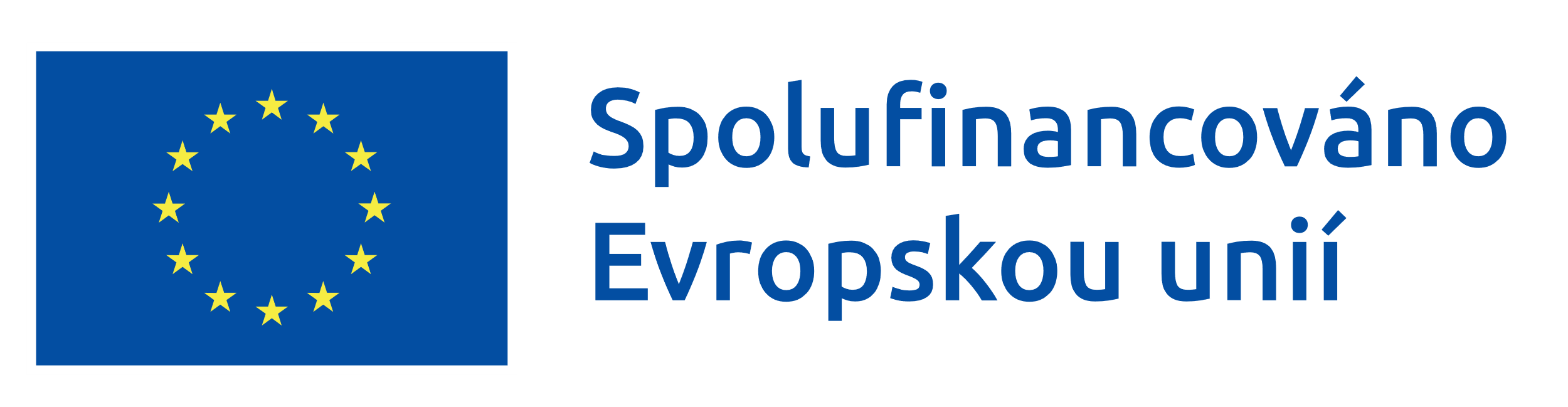 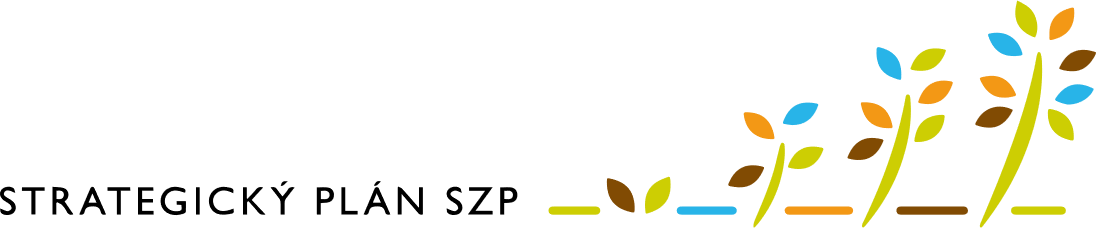 Registrační číslo projektu 23/001/5377c/100/003653 23/001/5377c/100/003653 23/001/5377c/100/003653 Název projektu OS EIP Dvůr SeleticeSystém optimalizace produkčního potenciálu zemědělské krajiny s přírodními prvkyOS EIP Dvůr SeleticeSystém optimalizace produkčního potenciálu zemědělské krajiny s přírodními prvkyOS EIP Dvůr SeleticeSystém optimalizace produkčního potenciálu zemědělské krajiny s přírodními prvkyNázev/jméno člena operační skupiny Výkaz práce je podáván za období (xx.xx.22xx do xx.xx.22xx) Datum Počet odpracovaných hodin Popis vykonaných činností Popis vykonaných činností Příklady popisu činností: "stanovení harmonogramu projektu; meeting s členy OS za účelem…"; rešerše k danému tématu..."; "jednání s výzkumnou organizací za účelem..."; "vypracování rozpočtu"; "aktualizace SWOT analýzy"; atd. Příklady popisu činností: "stanovení harmonogramu projektu; meeting s členy OS za účelem…"; rešerše k danému tématu..."; "jednání s výzkumnou organizací za účelem..."; "vypracování rozpočtu"; "aktualizace SWOT analýzy"; atd. Celkový počet odpracovaných hodin za období Datum 	Podpis člena operační skupiny 	Podpis brokera 	Datum 	Podpis člena operační skupiny 	Podpis brokera 	Datum 	Podpis člena operační skupiny 	Podpis brokera 	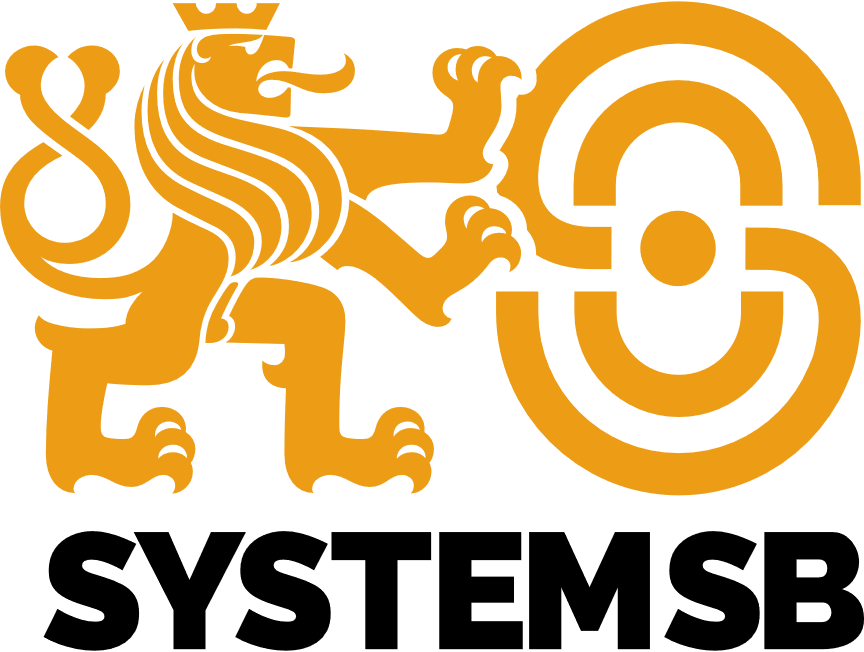 